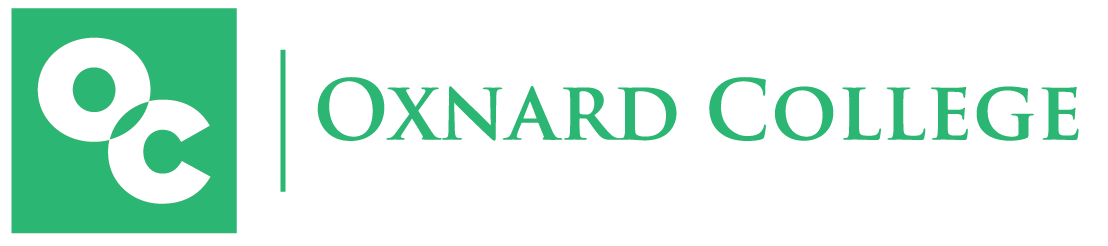 FOR IMMEDIATE RELEASEOxnard College Welcomes L.A. Rams Executive and Super Bowl Trophy 
Students learn about NFL career and internship opportunitiesOxnard, Calif. (November 8, 2022) — Oxnard College welcomed Oracio Galindo, head of employee experience for the Los Angeles Rams, for a student event hosted on Nov. 8. Galindo showed attendees the team’s 2022 Vince Lombardi Trophy and led a student workshop outlining various career pathways, paid internships and employment opportunities with the Rams organization and their Agoura Hills corporate office. The event aligned with National First-Generation College Celebration Day, the anniversary of President Lyndon Johnson signing the Higher Education Act of 1965 into law.“The Los Angeles Rams has a firm commitment to supporting youth by providing learning and career opportunities,” said Galindo. “As a first-generation, Mexican American college graduate, I appreciate the unique challenges that first-generation students experience while pursuing higher education. I also know the rewards and benefits that education provides are everlasting, and I hope the students at Oxnard College know there are many who have walked in their path and that significant resources exist to support their own journey.”“We were thrilled to have the L.A. Rams organization present to our students on the NFL’s wide range of rewarding and good-paying career opportunities,” added Oscar Cobian, acting president of Oxnard College. “Welcoming the 2022 Super Bowl trophy to our campus was a special thrill for Oxnard College’s athletic teams and sports fans.” Many of the college’s students and employees are among the first in their families to attend college. The Rams event emphasized career opportunities for first-generation college graduates and included a video highlighting the campus’s first-generation student-athletes.“It’s important for me to get an education because it gives my family a better way of life and sets a good example for my little brother and everyone around me who isn’t sure if they want to go to college yet,” said Diego Briceño, who plays on the Oxnard College Condors soccer team. “Hearing from the L.A. Rams organization excites me about the chance to combine my passion for sports with a good career.” Oxnard College’s Career Speaker Series events are free to students and sponsored by the college’s career center, foundation and Proyecto Éxito. For additional information, contact James Schuelke, director of outreach and marketing, at jschuelke@vcccd.edu or 805-678-5275. About Oxnard College Oxnard College is one of three colleges in the Ventura County Community College District and annually serves more than 7,000 students. Founded in 1975, Oxnard College is fully accredited. It is also a designated Hispanic-Serving Institution. Oxnard College’s signature programs include marine biology; culinary arts, restaurant management and hospitality management; auto technology and fire technology, among many other undergraduate study and career technical education programs. The Dream Resource Center is a valuable student and community resource. To learn more, visit oxnardcollege.edu and Facebook, Instagram, LinkedIn and Twitter. Media Contact:James SchuelkeDirector of Outreach and MarketingOxnard College805-678-5275 jschuelke@vcccd.edu 